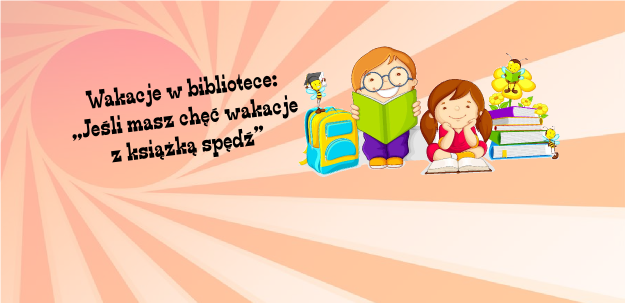 „Wakacje z książką”Choceńskie Centrum Kultury – Biblioteka zaprasza do udziału w Konkursie Czytelniczym „ Wakacje z książką”.Regulamin konkursu:Cel konkursu:Konkurs ma na celu szerzenie czytelnictwa wśród dzieci i młodzieży szkolnej w czasie wakacji.Przebieg konkursu:Konkurs polega na napisaniu pracy literackiej w dowolnej formie graficznej (pisanej ręcznie, pisanej komputerowo, z rysunkami lub bez rysunków)zachęcającej do przeczytania książki wcześniej wypożyczonej z biblioteki gminnej, szkolnej lub własnej.Konkurs nie dotyczy lektur szkolnych.Uczestnicy:Do udziału w konkursie zapraszamy dzieci i młodzież w każdym wieku.Termin:Prace pisemne należy dostarczyć do sekretariatu swoich placóweklub Choceńskiego Centrum Kultury – Biblioteka w terminie do 15.09.2017 roku.Kryteria oceny pracy:Prace pisemne mają charakteryzować: zgodność z tematem konkursu, estetyka, czytelność pisma, poprawność ortograficzna oraz terminowość wykonania..Prace oceniane będą w pięciu kategoriach:Przedszkolaki  (prace mają wyłącznie formę plastyczną)klasy  0 – I SP (prace mają wyłącznie formę plastyczną)klasy II – III SPklasy IV – VI SPklasy I – III gimnazjumPrace oceniane będą przez jury.Opis pracy: Prace powinny zawierać następujące informacje:Imię i nazwisko, klasa, szkoła autora pracy, Autor i tytuł przeczytanej książki,Imię i nazwisko opiekuna ucznia (nauczyciel prowadzący);Organizatorzy:Choceńskie Centrum Kultury – Biblioteka Tel. 54 444 72 81Godziny otwarcia: pn- pt 10:00 – 18:00www.cck.chocen.plFundatorzy nagród:Choceńskie Centrum Kultury – Biblioteka Ogłoszenie wyników:Wyniki zostaną ogłoszone na naszej stronie www.cck.chocen.pl wraz ze szczegółowymi informacjami odbioru nagród.